Cognitive Digital Biomarkers from Automated Transcription of Spoken Language - Supplementary MaterialsSupplementary Table 1.  Codes used to represent each neuropsychological subtest of interest.Supplementary Table 2. Paralinguistic variables derived from automated transcription. Supplementary Table 3.  Top 10 production rules for linguistic data. Supplementary Table 4.  Demographic data for recordings from participants that were automatically transcribed.*Fisher’s Exact test for categorical data and the t-test for continuous data. CN = cognitively normal, MCI = mild cognitive impairment.Supplementary Table 5.  Demographic data for recordings from participants with manually transcribed recordings.*Fisher’s Exact test for categorical data and the t-test for continuous data. CN = cognitively normal, MCI = mild cognitive impairment.Supplementary Table 6.  Demographic data at the time of recordings for those with manual transcriptions, excluding those age 67 or younger.*Fisher’s Exact test for categorical data and the t-test for continuous data. CN = cognitively normal, MCI = mild cognitive impairment.Supplementary Table 7.  Demographic data from participants at the time of recordings that were both manually and automatically transcribed.*Fisher’s Exact test for categorical data and the t-test for continuous data. CN = cognitively normal, MCI = mild cognitive impairment.Supplementary Fig. 1.  Predicted curve for recordings from participants with dementia, using the adjusted “Acoustic Watson” logistic regression model discriminating cognitively normal controls from those with mild cognitive impairment. The Y-axis represents the histogram count of subjects in the test set.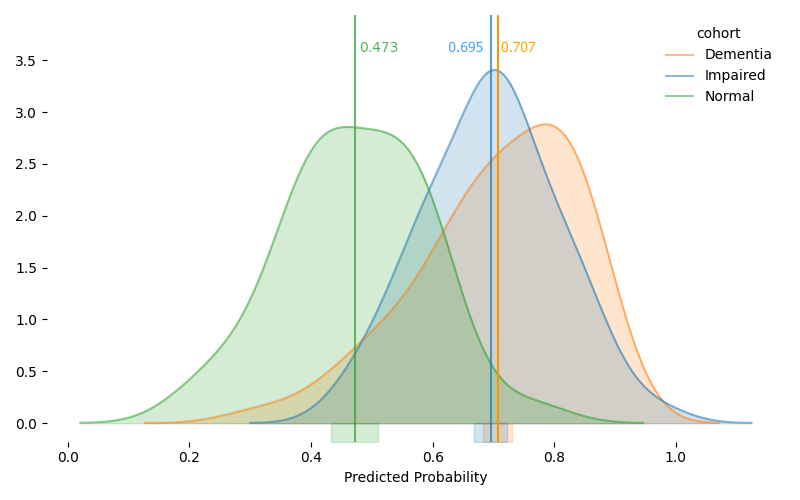 Supplementary Fig. 2.  Predicted curve for recordings from cognitively normal controls, using the adjusted “Acoustic Watson” logistic regression model discriminating participants with mild cognitive impairment from those with dementia. The Y-axis represents the histogram count of subjects in the test set.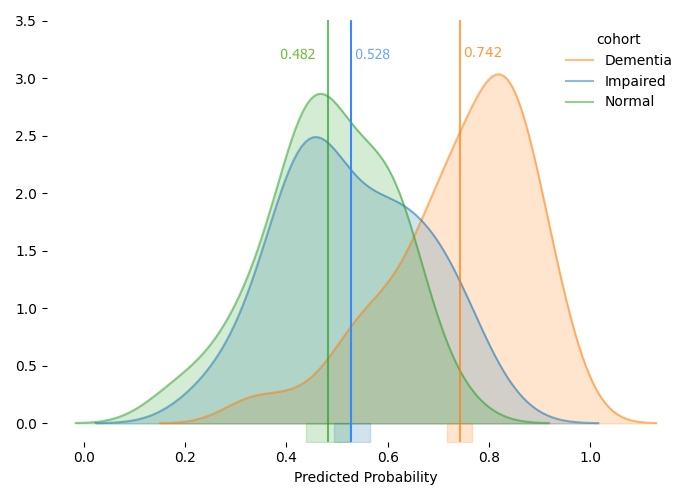 TestCodeDescriptionLogical MemorySAnna Thompson Immediate RecallSAAnna Thompson QuestionsSRAnna Thompson Delayed RecallVerbal Pair Associates1RPaired Recall 12RPaired Recall 23RPaired Recall 3Digit SpanBNBackward NumbersNForward NumbersTotalTotal transcription (participant and proctor)count_common_wordsNumber of common wordsfrac_common_wordsFraction of common wordsfrac_stop_wordsFraction of stop wordsn_wordsNumber of wordspause_timeTime spent in pausespause_fractionFraction of pausessection_timeTime spent in task sectionspeaking_timeSpeaking timespeaking_fractionSpeaking fractionword_mean_certaintyMean word transcription confidenceword_std_certaintyStandard deviation of word transcription confidenceword_mean_timeMean word utterance timeword_std_timeStandard deviation of word utterance time RuleFrequency (%)NP → PRP9.1S → NP VP7.6S1 → NP5.5S1 → S5.1NP → NN3.8NP → DT NN3.1INTJ → UH2.9PP → IN NP2.8NP → NNP2.3ADVP → RB2.3CN (n = 35)MCI (n = 55)P vs CN*Dementia (n = 110)P vs CN*P vs MCI*Age, mean (SD)82.6 (7.2)81.7 (7.9)0.6583.3 (6.4)0.580.22Sex, n (%)0.830.690.40Female21 (60)31 (56)70 (64)Male14 (40)24 (44)40 (36)CN (n = 86)MCI or dementia (n = 41)P*Age, mean (SD)67.1 (16.6)82.2 (7.7)< 0.001Sex, n (%)0.012Female42 (49)30 (73)Male44 (51)11 (27)CN (n = 44)MCI or dementia (n = 41)P*Age, mean (SD)80.4 (7.6)82.2 (7.7)0.28Sex, n (%)0.04Female22 (50)30 (73)Male22 (50)11 (27)CN (n = 22)MCI or dementia (n = 37)P*Age, mean (SD)82.0 (7.7)81.9 (7.5)1.0Sex, n (%)0.17Female12 (55)27 (73)Male10 (45)10 (27)